DRAFTEXPLANATORY NOTES ON

THE DEFINITION OF BREEDER

UNDER THE 1991 ACT OF THE UPOV CONVENTION
Document prepared by the Office of the Union

to be considered by the Council
at its forty-seventh ordinary session, to be held in  on October 24, 2013

Disclaimer:  this document does not represent UPOV policies or guidanceCONTENTSPREAMBLE	3DEFINITION OF BREEDER CONTAINED IN ARTICLE 1(IV) OF THE 1991 ACT OF THE UPOV CONVENTION	4(a)	Relevant article of the 1991 Act of the UPOV Convention	4(b)	Entitlement to a breeder’s right	4(c)	Person	4(d)	Elements of the definition of breeder	4(i)	The person who bred, or discovered and developed, a variety	4(ii)	Employer	5(iii)	Successor in title	5EXPLANATORY NOTES ON THE DEFINITION OF BREEDERUNDER THE 1991 ACT OF THE UPOV CONVENTIONPREAMBLE	The purpose of these Explanatory Notes is to provide guidance on the definition of “Breeder” under the 1991 Act of the International Convention for the Protection of New Varieties of Plants (UPOV Convention).  The only binding obligations on members of the Union are those contained in the text of the UPOV Convention itself, and these Explanatory Notes must not be interpreted in a way that is inconsistent with the relevant Act for the member of the  concerned.  DEFINITION OF BREEDER CONTAINED IN ARTICLE 1(IV)
OF THE 1991 ACT OF THE UPOV CONVENTION(a)	Relevant article of the 1991 Act of the UPOV Convention	The definition of breeder provided in Article 1(iv) of the 1991 Act of the UPOV Convention, is reproduced below:1991 Act of the UPOV ConventionArticle 1Definition	(iv)	“breeder” means	-	the person who bred, or discovered and developed, a variety,	-	the person who is the employer of the aforementioned person or who has commissioned the
	latter’s work, where the laws of the relevant Contracting Party so provide, or	-	the successor in title of the first or second aforementioned person, as the case may be;(b)	Entitlement to a breeder’s right	Only the breeder as defined in Article 1(iv) of the 1991 Act of the UPOV Convention is entitled to be granted a breeder’s right.  The 1991 Act of the UPOV Convention provides, under its Article 21(1)(iii), that “[e]ach Contracting Party shall declare a breeder’s right granted by it null and void when it is established [ … ] (iii) that the breeder’s right has been granted to a person who is not entitled to it, unless it is transferred to the person who is so entitled.”(c)	Person	The term “person” in Article 1(iv) of the 1991 Act of the UPOV Convention should be understood to embrace both physical and legal persons.  The term person refers to one or more persons.  For the purpose of this document, legal person refers to an entity with rights and obligations in accordance with the legislation of the member of the  concerned.(d)	Elements of the definition of breeder	The three elements of the definition of breeder are explained in the following paragraphs.(i)	The person who bred, or discovered and developed, a variety	In accordance with the first indent of Article 1(iv) of the 1991 Act of the UPOV Convention, the definition of “breeder” includes	“- 	the person who bred, or discovered and developed, a variety”.	Under the UPOV Convention there is no restriction on who can become a breeder.  A breeder might be, for example, an amateur gardener, a farmer, a scientist, a plant breeding institute or an enterprise specialized in plant breeding.	The UPOV Convention makes no restriction with regard to the methods or techniques by which a new variety is “bred”.	With regard to “discovered and developed”, a discovery might be the initial step in the process of breeding a new variety.  However, the term “discovered and developed” means that a mere discovery, or find, would not entitle the person to obtain a breeder’s right.  Development of plant material into a variety is necessary for a breeder to be entitled to obtain a breeder’s right.  A person would not be entitled to protection of an existing variety that was discovered and propagated unchanged by that person.	Further guidance on the notion of “breeder”, including the notion of “discovered and developed”, is provided in “The Notion of Breeder and Common Knowledge in the Plant Variety Protection System Based Upon the UPOV Convention” (Annex to document C(Extr.)/19/2 Rev.) (see http://www.upov.int/information_documents/en/list.jsp).(ii)	Employer 	In accordance with the second indent of Article 1(iv) of the 1991 Act of the UPOV Convention, where the person who bred, or discovered and developed, a variety is an employee, the employer, or the person who has commissioned the latter’s work, may be the person entitled to obtain a breeder’s right, where the applicable law so provides.(iii)	Successor in title	In accordance with the third indent of Article 1(iv) of the 1991 Act of the UPOV Convention, the breeder may be the “successor in title” of: the person who bred, or discovered and developed, a variety; or the person who is the employer of the person who discovered and developed a variety or who has commissioned the latter’s work, where the laws of the relevant member of the Union so provide.  A person may, for example, become the “successor in title” by law, will, gift, sale or exchange, where the law of the relevant member of the  so provides.[End of document]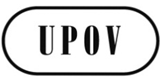 EUPOV/EXN/BRD Draft 7ORIGINAL:  EnglishDATE:  September 30, 2013INTERNATIONAL UNION FOR THE PROTECTION OF NEW VARIETIES OF PLANTS INTERNATIONAL UNION FOR THE PROTECTION OF NEW VARIETIES OF PLANTS INTERNATIONAL UNION FOR THE PROTECTION OF NEW VARIETIES OF PLANTS GenevaGenevaGeneva